2021 Season Sanctioning Application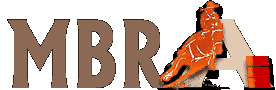 MANITOBA BARREL RACING ASSOCIATIONBox 218, Esterhazy, SK S0A 0X0mbrasecretary@hotmail.comThank-you for deciding to host an MBRA event!!As a host you are required to:1.	Send the sanction application AND affidavit AND guideline plan to the MBRA office at least 14 days in advance of your jackpot.  Hosts found not in compliance or in violation of the affidavit and/or submitted plan will lose their hosting privileges for 12 months from the time of the offence.   Collect a $10 sanction fee and a $2 prize fund per every horse entered  (peewee exempt). Charge a minimum $10.00 entry fee for Open, Youth and Select divisions. You must payout 70% of the entry fees collected. If you need to cancel your event, the MBRA office must be notified as soon as possible or you will be charged the $10.00 sanction fee. Please be aware of the MBRA Rules posted on the website.You must request competitors to present their membership card when entering to ensure all participants are active members.  Hosts cannot accept payment of memberships at their jackpots.SUBMITTING RESULTS - Results must be submitted to the office within seven days of the jackpot. Results and payout must be sent to the office.A list of every horse & rider entered in each category and mandatory fees is required for the jackpot to be considered complete. Results will be accepted by e-mail or Canada Post. Fees can be paid by e-transfer to mbrasecretary@hotmail.com or cheque. Event Details: Please print clearly: Please try to ensure all information is as accurate as possible to avoid multiple changes to the website.  Name of Jackpot / Series:     		Date(s): Time(s):     Double Header :  Yes  No       Dress Code:  Yes  No   Toonie Runs:  Yes  No   Please select the divisions you are offering:  Open   Select  Youth  PeeweeAdded Money : Open-$      Youth-$       Select-$      Peewee-$     Entry Fees : Open-$      Youth-$       Select-$      Peewee-$     Payout day of the jackpot      Payout will be mailed out:  What is your hold back: Location / Directions:      Name of Contact(s):     Phone Number(s):     In order to have my jackpot / series. I agree to send in all necessary monies (sanction fee & prize fund) and documentation (horse & rider combinations) within seven days of the jackpot.Signature:     If you are requesting a deviation of payout please submit your application with the sanction form. Please send your sanction form in prior to advertising it on social media so we can approve the sanction and have it posted on the website! 2021 Season Sanctioning ApplicationMANITOBA BARREL RACING ASSOCIATIONBox 218, Esterhazy, SK S0A 0X0mbrasecretary@hotmail.comSANCTIONING AFFIDAVIDI, (print name) _______________________________ acknowledge that by hosting a Manitoba Barrel Racing Association (MBRA) sanctioned/approved jackpot, I am solely responsible to abide by the guidelines set out by the host province’s government. I acknowledge that should I breach said guidelines and incur a fine or penalty for such action, I am solely responsible for the fine’s remuneration to the government. I release MBRA of all claims and penalties. I will also adhere to the current Provincial regulations under Return to Sport/Rodeo guidelines, as well as keep Contact Tracing documentation for the recommended 21 days. Signature of Host:  _________________________________Signature Date: _________________________________Jackpot Date: _________________________________Jackpot location: _________________________________Full address of Jackpot: __________________________________________Town/City: ________________________	 Prov: _______________   P/C: ________________